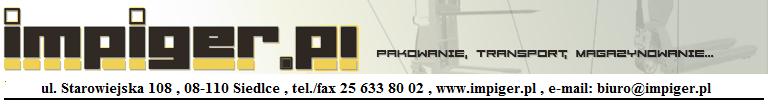 										Siedlce, 01.01.2019r.CENNIKPolskich opon KABAT TyreOpony pełne ECO-POWER - Opony elastyczne 2-warstwoweOpony pełne NEW-POWER - Opony superelastyczne 3-warstwowe		UWAGA: Do podanych cen należy doliczyć podatek VAT 23%.		Produkt polskiECO-POWER CZARNANEW-POWER CZARNANEW POWER NIEBRUDZĄCA15x4,5-8205 zł235 zł300 zł16x6-8---300 zł390 zł5.00-8260 zł300 zł390 zł18x7-8320 zł370 zł480 zł140/55-9---360 zł460 zł6.00-9390 zł460 zł605 zł21x8-9---570 zł750 zł6.50-10525 zł590 zł820 zł200/50-10---460 zł605 zł23x9-10---750 zł950 zł7.00-12680 zł780 zł1 040 zł23x10-12---790 zł1 010 zł27x10-12---1 140 zł1 500 zł28x9-15---1 080 zł1 400 zł250x15---1 160 zł1 525 zł8.25-15---1 580 zł1 990 zł300x15---1 960 zł2 700 zł